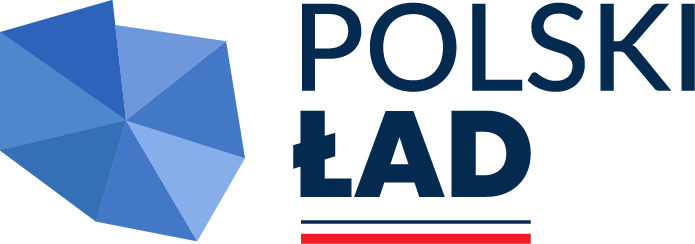 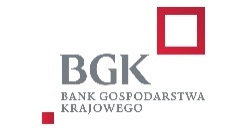 Załącznik Nr 1 do Zapytania ofertowego 1/2024 z dnia 10.05.2024FORMULARZ OFERTOWYA. DANE DOTYCZĄCE ZAMAWIAJĄCEGO.Parafia Rzymskokatolicka p.w. Podwyższenia Krzyża Świętego, ul. Kościelna 26, 
41-260 Sławków2) Oświadczamy, że udzielamy gwarancji i rękojmi na wykonany przedmiot zamówienia na warunkach    określonych w projektowanych postanowieniach umowy na okres określony w Zapytaniu ofertowym. D. OŚWIADCZENIE DOTYCZĄCE POSTANOWIEŃ TREŚCI ZAPYTANIA.Oświadczamy, że:Cena obejmuje wynagrodzenie ryczałtowe za wszystkie obowiązki przyszłego Wykonawcy, niezbędne  dla zrealizowania przedmiotu umowy.Zapoznaliśmy się z Zapytaniem ofertowym wraz z załącznikami i nie wnosimy zastrzeżeń 
oraz  zdobyliśmy konieczne informacje do przygotowania oferty.Jestem /jesteśmy/ uprawniony /uprawnieni/ do występowania w obrocie prawnym.Posiadam/posiadamy/ niezbędną wiedzę, doświadczenie oraz pracowników zdolnych do wykonania zamówienia.Uważamy się za związanych niniejszą ofertą przez okres wskazany w Zapytaniu ofertowym.F. ZOBOWIĄZANIE W PRZYPADKU PRZYZNANIA ZAMÓWIENIA.Oświadczamy, że akceptujemy Projekt umowy stanowiący załącznik do Zapytania ofertowego 
i zobowiązujemy się, w przypadku wybrania naszej oferty, do zawarcia umowy 
o zaproponowanej treści.Osobami uprawnionymi do merytorycznej współpracy i koordynacji w wykonywaniu zadania ze strony Wykonawcy są:………………………………………………………..…………………………………………………………….…… nr telefonu ………….………………………...…… e-mail: ………………………………………………..G. SPIS TREŚCI.Oferta została złożona na ............ stronach podpisanych i kolejno ponumerowanych od nr ........ 
do nr .............Integralną część oferty stanowią następujące dokumenty:1)	..........................................................................................................................................2)	..........................................................................................................................................3)	..........................................................................................................................................4)	..........................................................................................................................................5)	..........................................................................................................................................6)	..........................................................................................................................................7)	..........................................................................................................................................Oświadczamy pod groźbą odpowiedzialności karnej, iż załączone do oferty dokumenty opisują rzetelnie stan faktyczny, aktualny na dzień otwarcia ofert (art. 233 k.k.).B. DANE WYKONAWCY.Nazwa albo imię i nazwisko Wykonawcy: ....................................................................................................................................................................................................................................................................................................……………………………………………………………………………………………………………………………………………Siedziba albo miejsce zamieszkania i adres Wykonawcy:....................................................................................................................................................................................................................................................................................................NIP…………………………….……..………….………,	REGON ....................................................KRS/ CEIDG ..………………………………………,	BDO ………………………………………..……………Dane teleadresowe, na które należy przekazywać korespondencję związaną z niniejszym postępowaniem:Adres do korespondencji: …………………………………………….………………..……………………..……………….....Numer telefonu: ……….………....................., e-mail: ……..………………………….………………........Osoba upoważniona do reprezentacji Wykonawcy/-ów i podpisująca ofertę:..................................................................................................................................................Osoba odpowiedzialna za kontakty z Zamawiającym:…………………………………………………………………………………………………………………………………………....................................................................................................................................................C. OFEROWANY PRZEDMIOT ZAMÓWIENIA.Odpowiadając na Zapytanie ofertowe pn.: „Renowacja zabytkowej Wikarówki w Sławkowie 
przy ul. Kościelnej 22” RPOZ/2022/6848/PolskiLad (Rejestr zabytków województwa katowickiego 
– Nr A/1266/81, Gminna Ewidencja Zabytków Gminy Sławków – pozycja nr 7 – Budynek mieszkalny ul. Kościelna 22).1)	Zobowiązuję/zobowiązujemy się do wykonania zamówienia w zakresie objętym Zapytaniem  ofertowym za cenę ryczałtową:Netto	…………………………….złpodatek VAT ……………… %,	…złbrutto	……………………zł(słownie brutto……………………………………………………………………………………………………………………………………………………………………………………………………………………………………zł)…………………………………………(miejscowość i data)……..…………………………………………………………….…(podpis Wykonawcy lub Pełnomocnika)